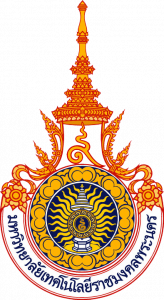 
วิสัยทัศน์ นโยบาย แผนบริหารจัดการและแผนพัฒนา
ผู้อำนวยการวิทยาลัยการบริหารแห่งรัฐ มหาวิทยาลัยเทคโนโลยีราชมงคลพระนคร___________________________________________1. การวิเคราะห์สถานการณ์ปัจจุบันของหน่วยงาน......................................................................................................................................................................................................... ......................................................................................................................................................................................................... ......................................................................................................................................................................................................... ......................................................................................................................................................................................................... ......................................................................................................................................................................................................... ......................................................................................................................................................................................................... หมายเหตุ : สามารถขอข้อมูลปัจจุบันของหน่วยงานได้ที่วิทยาลัยการบริหารแห่งรัฐ มหาวิทยาลัยเทคโนโลยีราชมงคลพระนคร เบอร์โทร 02- 6653777 ต่อ 6075 , 60762. วิสัยทัศน์......................................................................................................................................................................................................... ......................................................................................................................................................................................................... ......................................................................................................................................................................................................... ......................................................................................................................................................................................................... ......................................................................................................................................................................................................... ......................................................................................................................................................................................................... 3. นโยบาย......................................................................................................................................................................................................... ......................................................................................................................................................................................................... ......................................................................................................................................................................................................... ......................................................................................................................................................................................................... ......................................................................................................................................................................................................... ......................................................................................................................................................................................................... หมายเหตุ  ข้อมูลนี้จะใช้ประกอบการประเมินผลการปฏิบัติงานของผู้ดำรงตำแหน่งผู้อำนวยการ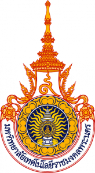 4. แผนบริหารจัดการและแผนพัฒนาหน่วยงานที่สอดคล้องกับนโยบายกระทรวงการอุดมศึกษา วิทยาศาสตร์ วิจัยและนวัตกรรมหมายเหตุ  ข้อมูลนี้จะใช้ประกอบการประเมินผลการปฏิบัติงานของผู้ดำรงตำแหน่งผู้อำนวยการ5. แผนบริหารจัดการและแผนพัฒนาหน่วยงานตามยุทธศาสตร์ของมหาวิทยาลัยหมายเหตุ  ข้อมูลนี้จะใช้ประกอบการประเมินผลการปฏิบัติงานของผู้ดำรงตำแหน่งผู้อำนวยการ6. แผนบริหารจัดการและแผนพัฒนาหน่วยงานตามแนวคิดของผู้สมัครหมายเหตุ  ข้อมูลนี้จะใช้ประกอบการประเมินผลการปฏิบัติงานของผู้ดำรงตำแหน่งผู้อำนวยการ
นโยบายกระทรวง
การอุดมศึกษา วิทยาศาสตร์ วิจัยและนวัตกรรมกลยุทธ์โครงการ / กิจกรรมตัวชี้วัดหน่วยนับค่าเป้าหมายปีการศึกษา พ.ศ.ค่าเป้าหมายปีการศึกษา พ.ศ.ค่าเป้าหมายปีการศึกษา พ.ศ.ค่าเป้าหมายปีการศึกษา พ.ศ.นโยบายกระทรวง
การอุดมศึกษา วิทยาศาสตร์ วิจัยและนวัตกรรมกลยุทธ์โครงการ / กิจกรรมตัวชี้วัดหน่วยนับ2567256825692570ยุทธศาสตร์ของมหาวิทยาลัยมิติยุทธศาสตร์กลยุทธ์โครงการ / กิจกรรมตัวชี้วัดหน่วยนับค่าเป้าหมายปีการศึกษา พ.ศ.ค่าเป้าหมายปีการศึกษา พ.ศ.ค่าเป้าหมายปีการศึกษา พ.ศ.ค่าเป้าหมายปีการศึกษา พ.ศ.ยุทธศาสตร์ของมหาวิทยาลัยมิติยุทธศาสตร์กลยุทธ์โครงการ / กิจกรรมตัวชี้วัดหน่วยนับ2567256825692570อัตลักษณ์ของหน่วยงานกลยุทธ์โครงการ / กิจกรรมตัวชี้วัดหน่วยนับค่าเป้าหมายปีการศึกษา พ.ศ.ค่าเป้าหมายปีการศึกษา พ.ศ.ค่าเป้าหมายปีการศึกษา พ.ศ.ค่าเป้าหมายปีการศึกษา พ.ศ.อัตลักษณ์ของหน่วยงานกลยุทธ์โครงการ / กิจกรรมตัวชี้วัดหน่วยนับ2567256825692570